Сценарий праздника ко Дню Матери во второй младшей группе «Мамочка моя»Тема: «Мамочка моя»    Задачи:- формировать у детей семейные ценности, положительные черты характера, способствующих лучшему взаимопониманию в процессе общения;- развивать позитивное отношение родителей к детскому саду, активизировать родительское участие в жизни детского сада;- воспитывать у детей любовь и уважение к матери, привязанности к своей семье, детскому саду.Предварительная работа:- разучивание с детьми литературного и музыкального репертуара;- оформление стенгазеты;- изготовление с детьми подарков;- организация выставки подарков для мам;- подготовка конкурсов, атрибутов, музыки.- украшение игровой комнаты воздушными шарами.Ведущая: Дорогие наши мамы! Мы рады, что вы, несмотря на бесконечные дела и заботы, пришли сегодня к нам. Ведь сегодня мы отмечаем замечательный прекрасный праздник «День Матери». Сегодня в День Матери мы приветствуем вас и хотим порадовать своими выступлениями. А подготовили их ваши самые дорогие, самые любимые, самые очаровательные дети.Ведущая: Мама – это значит нежность,Это ласка, доброта,Мама - это безмятежность,Это радость, красота!Мама – это на ночь сказка,Это утренний рассвет,Мама - в трудный час подсказка,Это мудрость и совет,Мама – это зелень лета,Это снег, осенний лист.Мама – это лучик света,Мама – это значит жизнь!Милые мамы, примите в подарок песню….Дети исполняют песню. «Мамочка, Милая, Мама Моя!»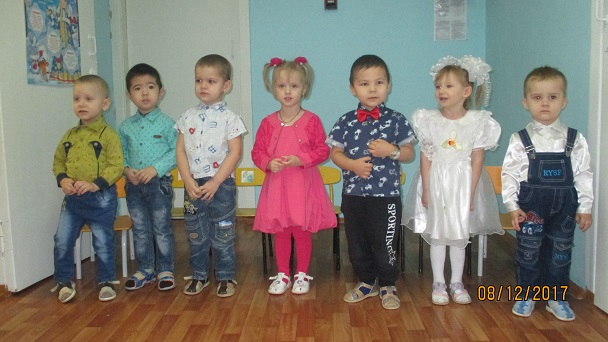 Ведущий: Сегодня день особенныйКак много в нем улыбок,Подарков и букетиков,И ласковых “спасибо”.Чей это день? Ответьте мне.Ну, догадайтесь сами,Осенний день в календареЧей он?Дети: КОНЕЧНО МАМИН!Воспитатель и дети: Кто вас крепко любит? (Мамочка моя.)Кто вас утро будит? (Мамочка моя.)Книжки вам читает? (Мамочка моя.)Песни напевает? (Мамочка моя.)Кто вас обнимает? (Мамочка моя.)Хвалит и ласкает? (Мамочка моя.)Конкурс «Поможем маме»Дети делятся на две команды: одна команда собирает в кастрюлю фрукты на компот, вторая команда собирает в кастрюлю овощи на суп. (Под музыку.)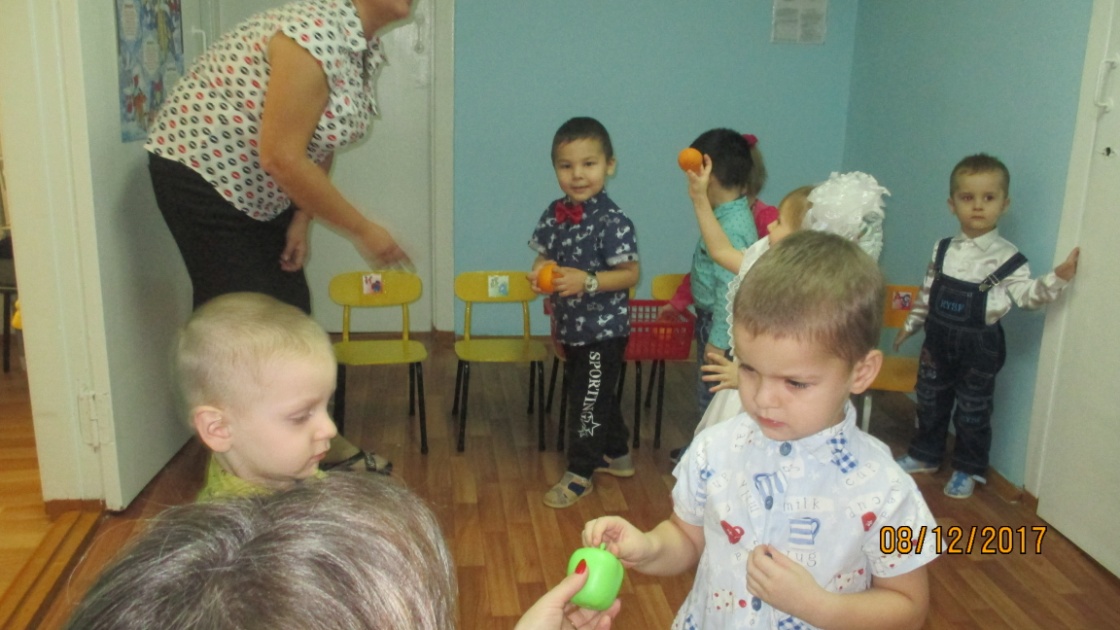 Дети исполняют танец с ложками. 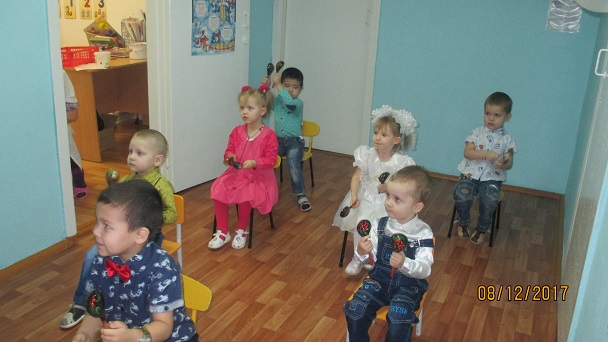 Игра «Букет для мамы»Приглашаем трех мам. Они берут по одному цветку (желтый, красный, синий) и садятся на стулья в разных концах зала. Ведущий раздает детям такие же цветы. Под веселую музыку дети произвольно бегают по залу. Когда музыка перестает звучать, каждый ребенок подбегает к маме, у которой цветок такого же цвета, как у него. В результате собираются желтые, красные и синие букеты. Затем игра повторяется или усложняется: дети меняются местами или цветами.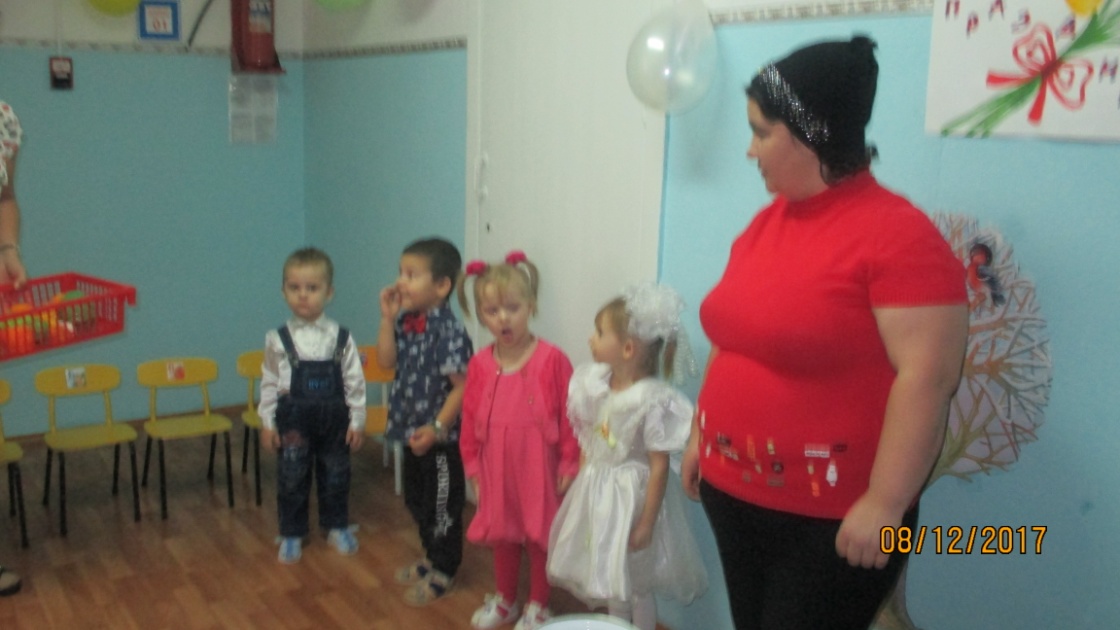 Викторина для мам.Кто был другом Чебурашки?Пятачок,Вини-пух,Крокодил Гена.Как звали собаку из Простоквашино?Барбоскин,Шарик,Бобик.Как называли доктора из произведения К. Чуковского?Ойболит,Неболит,Айболит.Кто потушил море из мультфильма «Путаница»Бабочка крылышками,Курица с ведром,Пожарный.Что говорил Леопольд мышам?Не шалите!Давайте жить дружно!Заходите в гости!На каком транспорте ездил Емеля?Мерседес,Сани,Печь.Мамин день.  Мамочка хорошая,(воздушный поцелуй над ладонью.)                           Мамочка любимая! (Поцелуй над другой ладонью.)                           Очень я её люблю, (Сдуваем с ладони поцелуй.)                            Поцелуй ей дарю! (Сдуваем поцелуй с другой ладони.)Скажите.  Как её зовут?Итог мероприятия.Ведущая: Наш праздник подошел к концу, мы благодарим Вас за веселое настроение и доставленное удовольствие. Нам было очень приятно видеть добрые и счастливые лица.